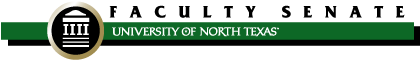 FACULTY SENATE MEETING AGENDAUniversity Union 332AGENDA – April 10, 2024  – 2:00 p.m.Time Discussion BeginsTime Allotted2:003 minutesI.Welcome and Introductions 2:032 minutesII.Approval of Minutes (March 20, 2024) [vote]2:0510 minutesIII.Department of Public Safety update (Chief Ramona Washington)2:1515 minutesIV.Parking update (Dillon McDaniel)2:3025 minutesV.Faculty Policy Oversight Committee (William Cherry) First Read06.020 Recruitment and Selection of Teaching Fellows 06.047 Shared Governance and the Role of Advisory Committees06.052 Review of Tenured Faculty Second Read [vote]06.XXX Faculty Recruitment06.027 Faculty Workload2:555 minutesVI.Committee on Committees (Melissa McKay) Standing committee nominationsAdministrative committee nominationsAd hoc committee nominations[Nominations to be voted on at May 8 meeting; check with constituents and send in nominations to the Senate office before then.]3:005 minutesVII.University Elections Committee (Adam Chamberlin)Elections statusOfficer elections next month3:0510 minutesVIII.Faculty Senate Chair’s report (Adam Chamberlin)3:1510 minutesIX.Executive Committee Update (Amy Petros)Provost’s answers to discussion topics (Amy Petros / Adam Chamberlin)UNT Day of GivingGraduate student compensation survey3:2510 minutesX..Other Standing Committees Updates [vote]UUCC Report/Minutes [March] (Natalie Ellis / Courtney Glazer)Graduate Council Minutes  [February] (Jennifer Lane)3:3510 minutesXI.New Business3:4510 minutesXII.Old Business 3:555 minutesXIII.Comments for the Good of the OrderUNT’s We Mean Green Fund Committee are having a logo design competition with prizes. Logo designs must be submitted by noon on April 22. Official rules and logo requirements can be found at bit.ly/GreenFundLogo24 Officer candidacy statements are due to the facultysenate@unt.edu by Friday, April 26Final in-person Faculty Senate meeting for the Senate year is Wednesday, May 8.  We will have a pizza party, so bring your appetite 4:00XIV.Adjournment